Општина Мало Црниће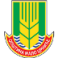 Општинска управаОдсек за локални економски развој, локалнупореску управу и инспекцијске послове Ознака: КЛ -5Држање голубоваОбавезе власникаРЕЗУЛТАТ ИНСПЕКЦИЈСКОГ НАДЗОРА У БОДОВИМАНАДЗИРАНИ СУБЈЕКАТ	М.П.	КОМУНАЛНИ ИНСПЕКТОРПРАВНИ ОСНОВ- Одлука о држању домаћих животиња(„Службени гласник општине Мало Црниће“, број 03/2011 и  10/2016)ПРАВНИ ОСНОВ- Одлука о држању домаћих животиња(„Службени гласник општине Мало Црниће“, број 03/2011 и  10/2016)ПРАВНИ ОСНОВ- Одлука о држању домаћих животиња(„Службени гласник општине Мало Црниће“, број 03/2011 и  10/2016)ПРАВНИ ОСНОВ- Одлука о држању домаћих животиња(„Службени гласник општине Мало Црниће“, број 03/2011 и  10/2016)ПРАВНИ ОСНОВ- Одлука о држању домаћих животиња(„Службени гласник општине Мало Црниће“, број 03/2011 и  10/2016)ПРАВНИ ОСНОВ- Одлука о држању домаћих животиња(„Службени гласник општине Мало Црниће“, број 03/2011 и  10/2016)ПРАВНИ ОСНОВ- Одлука о држању домаћих животиња(„Службени гласник општине Мало Црниће“, број 03/2011 и  10/2016)ПРАВНИ ОСНОВ- Одлука о држању домаћих животиња(„Службени гласник општине Мало Црниће“, број 03/2011 и  10/2016)ПРАВНИ ОСНОВ- Одлука о држању домаћих животиња(„Службени гласник општине Мало Црниће“, број 03/2011 и  10/2016)ПРАВНИ ОСНОВ- Одлука о држању домаћих животиња(„Службени гласник општине Мало Црниће“, број 03/2011 и  10/2016)ПРАВНИ ОСНОВ- Одлука о држању домаћих животиња(„Службени гласник општине Мало Црниће“, број 03/2011 и  10/2016)ПРАВНИ ОСНОВ- Одлука о држању домаћих животиња(„Службени гласник општине Мало Црниће“, број 03/2011 и  10/2016)Надзиранисубјекат: 	Матични број: 	_ПИБ: 	_ 	Седиште: 	_		 Одговорно лице:			 		ЈМБГ: 		Адреса пребивалишта 	 	Лице које је присутно прегледу: 	конт. тел. 	_Локација предмета контроле: 	_Надзиранисубјекат: 	Матични број: 	_ПИБ: 	_ 	Седиште: 	_		 Одговорно лице:			 		ЈМБГ: 		Адреса пребивалишта 	 	Лице које је присутно прегледу: 	конт. тел. 	_Локација предмета контроле: 	_Надзиранисубјекат: 	Матични број: 	_ПИБ: 	_ 	Седиште: 	_		 Одговорно лице:			 		ЈМБГ: 		Адреса пребивалишта 	 	Лице које је присутно прегледу: 	конт. тел. 	_Локација предмета контроле: 	_Надзиранисубјекат: 	Матични број: 	_ПИБ: 	_ 	Седиште: 	_		 Одговорно лице:			 		ЈМБГ: 		Адреса пребивалишта 	 	Лице које је присутно прегледу: 	конт. тел. 	_Локација предмета контроле: 	_Надзиранисубјекат: 	Матични број: 	_ПИБ: 	_ 	Седиште: 	_		 Одговорно лице:			 		ЈМБГ: 		Адреса пребивалишта 	 	Лице које је присутно прегледу: 	конт. тел. 	_Локација предмета контроле: 	_Надзиранисубјекат: 	Матични број: 	_ПИБ: 	_ 	Седиште: 	_		 Одговорно лице:			 		ЈМБГ: 		Адреса пребивалишта 	 	Лице које је присутно прегледу: 	конт. тел. 	_Локација предмета контроле: 	_Надзиранисубјекат: 	Матични број: 	_ПИБ: 	_ 	Седиште: 	_		 Одговорно лице:			 		ЈМБГ: 		Адреса пребивалишта 	 	Лице које је присутно прегледу: 	конт. тел. 	_Локација предмета контроле: 	_Надзиранисубјекат: 	Матични број: 	_ПИБ: 	_ 	Седиште: 	_		 Одговорно лице:			 		ЈМБГ: 		Адреса пребивалишта 	 	Лице које је присутно прегледу: 	конт. тел. 	_Локација предмета контроле: 	_Надзиранисубјекат: 	Матични број: 	_ПИБ: 	_ 	Седиште: 	_		 Одговорно лице:			 		ЈМБГ: 		Адреса пребивалишта 	 	Лице које је присутно прегледу: 	конт. тел. 	_Локација предмета контроле: 	_Надзиранисубјекат: 	Матични број: 	_ПИБ: 	_ 	Седиште: 	_		 Одговорно лице:			 		ЈМБГ: 		Адреса пребивалишта 	 	Лице које је присутно прегледу: 	конт. тел. 	_Локација предмета контроле: 	_Надзиранисубјекат: 	Матични број: 	_ПИБ: 	_ 	Седиште: 	_		 Одговорно лице:			 		ЈМБГ: 		Адреса пребивалишта 	 	Лице које је присутно прегледу: 	конт. тел. 	_Локација предмета контроле: 	_Надзиранисубјекат: 	Матични број: 	_ПИБ: 	_ 	Седиште: 	_		 Одговорно лице:			 		ЈМБГ: 		Адреса пребивалишта 	 	Лице које је присутно прегледу: 	конт. тел. 	_Локација предмета контроле: 	_Р.б.ПитањеПитањеПитањеПитањеПитањеПитањеДаДаНеНеБодови1.држе се у одговарајућим објектима или кавезудрже се у одговарајућим објектима или кавезудрже се у одговарајућим објектима или кавезудрже се у одговарајућим објектима или кавезудрже се у одговарајућим објектима или кавезудрже се у одговарајућим објектима или кавезу□да-10□не-02.простор се редовно чисти и перепростор се редовно чисти и перепростор се редовно чисти и перепростор се редовно чисти и перепростор се редовно чисти и перепростор се редовно чисти и пере□да-10□не-03.не загађује се околинане загађује се околинане загађује се околинане загађује се околинане загађује се околинане загађује се околина□да-10□не-04.не узнемиравају трећа лицане узнемиравају трећа лицане узнемиравају трећа лицане узнемиравају трећа лицане узнемиравају трећа лицане узнемиравају трећа лица□да-10□не-05.простор се дезинфикује најмање два пута годишњепростор се дезинфикује најмање два пута годишњепростор се дезинфикује најмање два пута годишњепростор се дезинфикује најмање два пута годишњепростор се дезинфикује најмање два пута годишњепростор се дезинфикује најмање два пута годишње□да-10□не-06.голубарници удаљени стамбених објекатанајмање8метараодсуседних□да-10□не-0НАПОМЕНА:УКУПАН МОГУЋИ БРОЈ БОДОВА60УТВРЂЕНИ БРОЈ БОДОВАСтепен ризикаНезнатанНизакСредњиВисокКритичанБрој бодова51-6041-5031-4021-3020 и мањеСтепен ризика у односу на остварени број бодоваКритичан□Степен ризика у односу на остварени број бодоваНезнатан□Степен ризика у односу на остварени број бодоваНизак□Степен ризика у односу на остварени број бодоваСредњи□Степен ризика у односу на остварени број бодоваВисок□Контролна листа сачињенаДатумКонтролна листа сачињенаМестоКонтролна листа сачињенаВреме